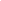 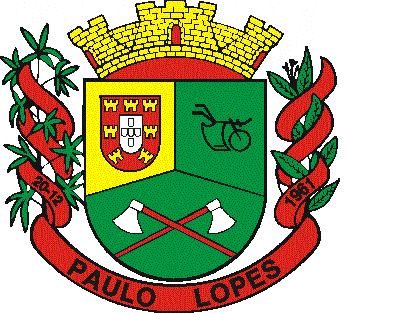 Agenda de Trabalho do Processo de Monitoramento e Avaliação do Plano de Educação EtapasAçãoResponsáveisPrazosObservaçõesI- Organizar o TrabalhoViabilizar local para as reuniões e emitir os convites aos membros da Comissão de Monitoramento e Equipe TécnicaEquipe da Secretaria Municipal de EducaçãoMaio/2021I- Organizar o TrabalhoReunir os integrantes da Comissão de Monitoramento do PME para definir um cronograma detalhado de atividades.Equipe da Secretaria Municipal de EducaçãoMaio /2021I- Organizar o TrabalhoOrganizar material impresso ou mídia do PME.Equipe da Secretaria Municipal de EducaçãoMaio/2021II- Estudar o Plano Leitura e análise Coletiva do PMEMetas:1,2,3,4,5Comissão de monitoramento do PME e Equipe TécnicaMaio/Junho/2021II- Estudar o Plano Leitura e análise Coletiva do PMEMetas:6,7,8,9,10Comissão de monitoramento do PME e Equipe TécnicaJulho/Agosto/2021II- Estudar o PlanoLeitura e análise Coletiva do PMEMetas: 11,12,13,14,16,17,18Comissão de monitoramento do PME e Equipe TécnicaJulho/Agosto/2021III- Monitorar continuamente as metas e estratégiasBuscar as informações orçamentárias e fontes de dados oficiais necessárias para análiseComissão de monitoramento do PME e Equipe TécnicaAgosto/ Setembro/2021III- Monitorar continuamente as metas e estratégiasOrganizar e registrar as metas, estratégias e as informações oficiais para elaboração dos relatórios e disponibilizar para consulta públicaComissão de monitoramento do PME e Equipe TécnicaSetembro/2021III- Monitorar continuamente as metas e estratégiasConcluir Relatório para Validação da Secretária Municipal de EducaçãoComissão de monitoramento do PME e Equipe TécnicaOutubro/2021IV- Avaliar periodicamente o planoElaboração da versão Preliminar do Relatório e encaminhamentos posterioresComissão de monitoramento do PME e Equipe TécnicaSetembro/Outubro2021IV- Avaliar periodicamente o planoOrganizar o Processo de Consulta Pública eSistematização das SugestõesComissão de monitoramento do PME e Equipe Técnica Outubro/ Novembro/Dezembro 2021As proposições podem ser apresentadas no período de 27/10 até 06/12/2021 através do e-mail: monitoramentopmepl@gmail.comou do link:https://forms.gle/ixwc4D4mJqZ4Vo5W7  IV- Avaliar periodicamente o planoEnviar para Secretaria de Educação a Versão Final para que seja feito a revisão de políticas e ações e/ou possíveis alteraçõesComissão de monitoramento do PME e Equipe TécnicaNovembro/Dezembro 2021